Year 6 Topic: Extreme Earth Activity Week 4L.O. To use knowledge and understanding of the earth’s structure to understand how a volcano is formed.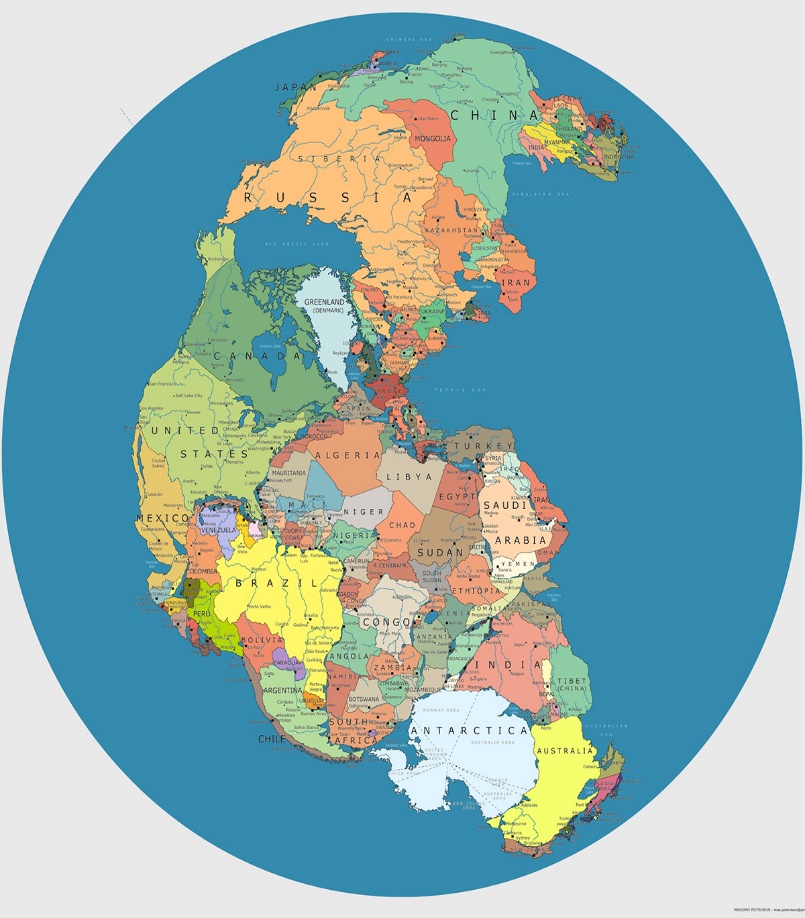 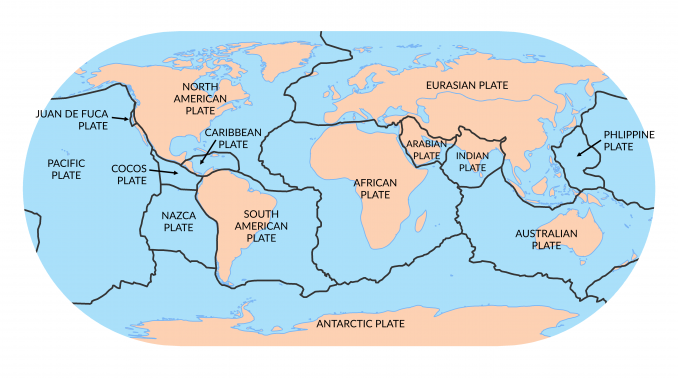 